PREDSEDA NÁRODNEJ RADY SLOVENSKEJ REPUBLIKYČíslo: CRD-1359/2018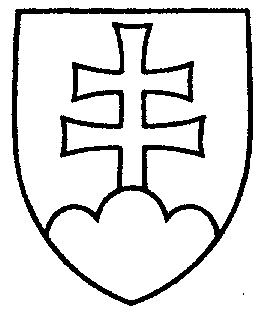 1108ROZHODNUTIEPREDSEDU NÁRODNEJ RADY SLOVENSKEJ REPUBLIKYzo 6. júla 2018o vyhlásení volieb do orgánov samosprávy obcíPodľa čl. 89 ods. 2 písm. d) Ústavy Slovenskej republiky a § 20 a § 181 ods. 1 a 2 zákona
č. 180/2014 Z. z. o podmienkach výkonu volebného práva a o zmene a doplnení niektorých zákonov  v znení neskorších predpisovvyhlasujemvoľby do orgánov samosprávy obcí aurčujem1.	deň ich konania na sobotu 10. novembra 2018,2.	lehotu na určenie volebných obvodov pre voľby poslancov obecných zastupiteľstiev, počtu poslancov obecných zastupiteľstiev v nich do 17. augusta 2018,3.	lehotu na utvorenie volebných okrskov a určenie volebných miestností
do 11. septembra 2018,4.	lehotu na utvorenie miestnych volebných komisií do 11. septembra 2018 a lehotu na ich prvé zasadanie do 18. septembra 2018,5.	lehotu na utvorenie okresných volebných komisií a okrskových volebných komisií
do 11. októbra 2018 a lehotu na ich prvé zasadanie do 24. októbra 2018.Andrej   Danko  v. r.